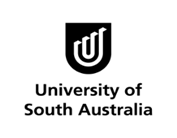 The purpose of this resource is to:highlight the importance of communication skills for social workers; andprovide some strategies that could be used to develop effective communication skills.Communication Skills in Social WorkEffective communication skills are important for developing quality relationships that promote successful social work outcomes.These relationships can be with carers, colleagues, other professionals or people who use the services.Communication to build relationships in Social Work would require the following skills:Listening Listening actively to what is being said.Observing non-verbal behaviourMonitoring and analysing your own body language (gestures, postures, facial expression) and those of others.Reflecting backRepeating what the carer or service worker had communicated to you so that they know you have heard them and can question you if necessary.ParaphrasingRewording what they have said to confirm if you have understood their situation.SummarisingRecapping what they have said to confirm that we have understood their concerns and also clarify complex and confusing information.Asking appropriate questionsAsk questions that are specific to the situation (be sensitive: choose the appropriate time and words).Managing silenceAllow room for silence so that the service user has time to gather their thoughts or reflect on what they had said.ChallengingHelp the service user to think about their behaviour and attitudes. ImmediacyBe fully engaged in the session (physically and emotionally) and not get distracted.Note:When working with someone with cognitive difficulties (e.g. an acquired brain injury), you need to ensure that the environment is quiet and without distractions. Communicate in short, simple sentences and avoid abstract meanings.                                                                                                                                                (Price 2009, pp. 22-24)A Social Worker should:be respectful, be able to listen and not judge;be available and accessible to service users and their families;be reliable and deliver on promises;be able to talk about any issue of importance to the service user;have the level of expertise and be willing to learn;determine their own agenda and work in partnership with others; anduse a wide range of social work approaches that suit individual needs.                                                                              (Beresford, Adshead & Croft, cited in Price 2009, p. 24)          
ReferencePrice, M 2009, ‘Communication skills’, in A Mantell (ed), Social work skills with adults, Sage Publications, EBook Corporation, pp. 22-33.